ПРОЕКТ«Утверждена» Постановлением администрацииВырицкого городского поселения№___ от «__» _______ 2017 годаМуниципальная Программа
«Формирование комфортной городской среды
на 2018 - 2022 годы»Вырицкого городского поселения Гатчиснкого муниципального районаЛенинградской областиПаспортмуниципальной программы«Формирование комфортной городской среды на 2018 - 2022 годы»Характеристика текущего состояния сферы реализации ПрограммыОбеспечение устойчивого развития территории Вырицкого городского поселения предполагает совершенствование городской среды путем создания современной и эстетичной территории жизнедеятельности, с развитой инфраструктурой: модернизация и развитие городской инженерной инфраструктуры, обеспечение безопасности жизнедеятельности населения, формирование здоровой среды обитания, снижение рисков гибели и травматизма граждан от неестественных причин, обеспечение доступности городской среды для маломобильных групп населения.Благоустройство территории есть комплекс мероприятий по содержанию территории, а также по проектированию и размещению объектов благоустройства, направленных на обеспечение и повышение комфортности условий проживания граждан, поддержание и улучшение санитарного и эстетического состояния территории.Уровень благоустройства определяет комфортность проживания граждан и является одной из проблем, требующих каждодневного внимания и эффективного решения, которое включает в себя комплекс мероприятий по инженерной подготовке и обеспечению безопасности, озеленению, устройству покрытий, освещению, размещению малых архитектурных форм и объектов монументального искусства.Площадь территории Вырицкого городского поселения  - 96761,8 га, численность населения – 15 219 человек. Количество многоквартирных домов на территории поселения – 105 ед.Важнейшей задачей органов местного самоуправления Вырицкого городского  поселения является формирование и обеспечение среды, комфортной и благоприятной для проживания населения, в том числе благоустройство и надлежащее содержание дворовых территорий, выполнение требований Градостроительного кодекса Российской Федерации по устойчивому развитию городских территорий, обеспечивающих при осуществлении градостроительной деятельности безопасные и благоприятные условия жизнедеятельности человека.В настоящее время на многих дворовых территориях имеется ряд недостатков: отсутствуют скамейки, урны, беседки, состояние детских игровых площадок неудовлетворительное, дорожное покрытие разрушено, утрачен внешний облик газонов.Существуют территории, требующие комплексного благоустройства, включающего в себя ремонт и замену детского оборудования, установку элементов малых архитектурных форм, устройство пешеходных дорожек, реконструкцию элементов озеленения (газоны, клумбы). Во многих дворах отмечается недостаточное количество стоянок для личного транспорта, в других они отсутствуют. Это приводит к самовольному хаотичному размещению автомобильного транспорта на территориях детских игровых площадок, газонах.Дворовые территории многоквартирных домов и проезды к дворовым территориям являются важнейшей составной частью транспортной системы.От уровня транспортно-эксплуатационного состояния дворовых территорий и проездов во многом зависит качество жизни населения.Без благоустройства дворов благоустройство населенного пункта не может носить комплексный характер и эффективно влиять на повышение качества жизни населения. Необходима комплексная целенаправленная работа по благоустройству дворовых территорий и территорий общего пользования с учетом мнения граждан. Основные цели, задачи и целевые показатели реализации муниципальной ПрограммыЦелью Программы является повышение уровня благоустройства территории Вырицкого городского  поселения.Для достижения поставленной цели необходимо решение следующих основных задач:повышение уровня благоустройства дворовых территорий п.Вырица, д.Мины;повышение уровня благоустройства общественных территорий (парков, скверов, набережных и т.д.) в п.Вырица и д.Мины;повышение уровня вовлеченности заинтересованных граждан,организаций в реализацию мероприятий по благоустройству территорий.Сведения о показателях (индикаторах) муниципальной программыСроки реализации ПрограммыДля достижения поставленных целей, решения задач необходимо реализовать мероприятия Программы в 5-летний период (2018-2022 годы).Перечень программных мероприятийНа реализацию задач Программы будут направлены следующие основные мероприятия:Благоустройство дворовых территорий п.Вырица, д.Мины.Перечень мероприятий по благоустройству дворовых территорий многоквартирных домов определен Порядком предоставления субсидий из федерального и областного бюджета бюджету Вырицкого городского поселения на софинансирование расходных обязательств муниципального образования на поддержку муниципальных программ формирование современной городской среды и включает в себя:Минимальный перечень видов работ по благоустройству дворовых территорий многоквартирных домов:ремонт дворовых проездов;обеспечение освещения дворовых территорий;установка скамеек;установка урн.Данный перечень является исчерпывающим и не может быть расширен.Нормативная стоимость (единичные расценки) работ по благоустройству дворовых территорий, входящих в минимальный перечень работ приведена в таблице 1 Программы, а также в Приложении № 7 к Программе.Таблица 1. Нормативная стоимость (единичные расценки) работ по благоустройству дворовых территорий, входящих в минимальный перечень работВизуализированный перечень образцов элементов благоустройства, предлагаемых к размещению на дворовой территории многоквартирного дома, сформированный исходя из минимального перечня работ по благоустройству дворовых территорий многоквартирных домов приведен в приложении № 3 к настоящей Программе.Перечень дополнительных видов работ по благоустройству дворовых территорий многоквартирных домов:-ремонт и (или) устройство тротуаров;-ремонт автомобильных дорог, образующих проезды к территориям, прилегающим к многоквартирным домам;-ремонт и устройство автомобильных парковок (парковочных мест); -ремонт и устройство водоотводных сооружений;-устройство и оборудование детских, спортивных площадок, иных площадок;-организация площадок для установки мусоросборников;-расчистка водоотводных канав;-озеленение.Нормативная стоимость (единичные расценки) работ по благоустройству	дворовых	территорий,	входящих	в	переченьдополнительных работ приведена в таблице 2 Программы, а также в Приложении № 7 к Программе.Таблица 2. Нормативная стоимость (единичные расценки) работ по благоустройству	дворовых	территорий,	входящих	в	переченьдополнительных работАдресный перечень дворовых территорий формируется в соответствии с Положением о порядке представления, рассмотрения и оценки предложений заинтересованных лиц о включении дворовой территории в муниципальную программу «Формирование комфортной городской среды на 2018 - 2022 годы», утвержденным постановлением администрации Вырицкого городского поселения от 15.09.2017 года №606 и является приложением Программы.Включение дворовой территории в муниципальную программу без решения заинтересованных лиц не допускается. В случае если предложений по благоустройству дворовых территорий, соответствующих установленным требованиям и прошедшим одобрение Общественной комиссии, утверждённой постановлением Администрации Вырицкого городского поселения от 15.09.2017 года №606, поступит на сумму большую, нежели предусмотрено в местном бюджете, будет сформирован отдельный перечень таких предложений для их первоочередного включения в муниципальную программу «Формирование комфортной городской среды на 2018 - 2022 годы» либо для финансирования в случае предоставления дополнительных средств из областного бюджета.По каждой дворовой территории, включенной в муниципальную программу, подготавливается и утверждается (с учетом обсуждения с представителями заинтересованных лиц) дизайн - проект в соответствии с Порядком разработки, обсуждения, согласования с заинтересованными лицами и утверждения дизайн - проекта благоустройства дворовой территории, включенной в муниципальную программу «Формирование комфортной городской среды на 2018 - 2022 годы» согласно приложению № 6 к настоящей Программе.Адресный перечень дворовых территорий является приложением № 1 к настоящей Программе.Применительно к дополнительному перечню работ по благоустройству дворовых территорий предусмотрено обязательное финансовое и (или) трудовое участие заинтересованных лиц. Доля участия заинтересованных лиц в выполнении дополнительного перечня работ по благоустройству дворовых территорий в соответствии с Порядком предоставления субсидий из федерального и областного бюджета бюджету Вырицкого городского поселения на софинансирование расходных обязательств муниципального образования на поддержку муниципальных программ формирование комфортной городской среды определяется как процент от стоимости мероприятий по благоустройству дворовой территории, входящих в дополнительный перечень, и составляет не менее 2 % при трудовом участии и не менее 0,1 % при финансовом участии.Порядок аккумулирования и расходования средств заинтересованных лиц, направляемых на выполнение работ по благоустройству дворовых территорий и механизм контроля за их расходованием, а также порядок трудового и (или) финансового участия граждан в выполнении указанных работ приведен в Приложении № 5 к настоящей Программе.Благоустройство общественных территорий Вырицкого городского поселения (площадей, набережных, улиц, пешеходных зон, скверов, парков, иных территорий).В качестве проектов благоустройства общественных территорий могут быть предложения для обсуждения и благоустройства следующие виды проектов и территорий:благоустройство парков/скверов/площадей;устройство освещения улицы/парка/сквера/площадей;При этом следует учитывать ограниченность реализации мероприятий по времени и в этой связи рекомендуется предлагать указанные мероприятия в тех случаях, когда они будут носить достаточно локальный характер;благоустройство набережной. При этом необходимо учитывать ограниченность реализации мероприятий по времени и в этой связи благоустройство набережной рекомендуется предлагать в тех случаях, когда она достаточно локальна;благоустройство мест для купания (пляжа);устройство или реконструкция детской площадки;благоустройство территории возле общественного здания;благоустройство территории вокруг памятника;реконструкция пешеходных зон (тротуаров) с обустройством зон отдыха (лавочек и пр.) на конкретной улице;очистка водоемов;благоустройство пустырей;благоустройство городских площадей;иные объекты.Общественные территории, подлежащие благоустройству в 2018 - 2022 годы в рамках данной программы, с перечнем видов работ, планируемых к выполнению, отбираются с учетом результатов общественного обсуждения.Перечень общественных территорий формируется в соответствии с Положением о порядке представления, рассмотрения и оценки предложений граждан, организаций о включении общественной территории в муниципальную программу «Формирование комфортной городской среды на 2018 - 2022 годы», утвержденным постановлением Администрации Вырицкого городского поселения от 15.09.2017 года №606 и является приложением программы.Перечень общественных территорий, подлежащих благоустройству в 2018 - 2022 годы, с перечнем видов работ, планируемых к выполнению, приведен в приложении № 2 к настоящей Программе.Проведение мероприятий по благоустройству дворовых территорий многоквартирных домов, расположенных на территории Вырицкого городского поселения, а также территорий общего пользования Вырицкого городского  поселения в обязательном порядке осуществляется с учетом необходимости обеспечения физической, пространственной и информационной доступности зданий, сооружений, дворовых и общественных территорий для инвалидов и других маломобильных групп населения.Перечень основных мероприятий	Программы последующего финансового года определяется исходя из результатов реализации мероприятий Программы предыдущего финансового года путем внесения в нее соответствующих изменений.Перечень основных программных мероприятий приведен в Приложении № 4 к настоящей Программе.Ресурсное обеспечение реализации муниципальной ПрограммыОбщий объем финансирования Программы составляет 5 000 тыс. рублей, планируемые средства по годам и источникам:Механизм реализации муниципальной ПрограммыВключение предложений заинтересованных лиц о включении территории общего пользования или дворовой территории многоквартирного дома в Программу осуществляется путем реализации следующих этапов:проведения общественного обсуждения проекта муниципальной программы в соответствии с Порядком проведения общественного обсуждения проекта муниципальной программы «Формирование комфортной городской среды на 2018 - 2022 годы», утвержденным постановлением Администрации Вырицкого городского поселения от 15.09.2017 года №606;рассмотрения и оценки предложений заинтересованных лиц на включение в адресный перечень дворовых территорий многоквартирных домов, расположенных на территории Вырицкого городского поселения, на которых планируется благоустройство в текущем году в соответствии с Положением о порядке представления, рассмотрения и оценки предложений заинтересованных лиц о включении дворовой территории в муниципальную программу «Формирование комфортной городской среды на 2018 - 2022 годы», утвержденным постановлением Администрации Вырицкого городского поселения от 15.09.2017 года №606;рассмотрения и оценки предложений граждан, организаций на включение в перечень территорий общего пользования Вырицкого городского поселения, на которых планируется благоустройство в текущем году в соответствии с Порядком представления, рассмотрения и оценки предложений граждан, организаций о включении наиболее посещаемой муниципальной территории общего пользования в муниципальную программу «Формирование комфортной городской среды на 2018 - 2022 годы», утвержденным постановлением Администрации Вырицкого городского поселения от 15.09.2017 года №606;подготовка и утверждение (с учетом обсуждения с представителями заинтересованных лиц) дизайн - проектов благоустройства дворовых территорий в соответствии с Порядком разработки, обсуждения, согласования с заинтересованными лицами и утверждения дизайн - проекта благоустройства дворовой территории, включенной в муниципальную программу «Формирование комфортной городской среды на 2018 - 2022 годы» согласно приложению № 6 к настоящей Программе.Ответственным исполнителем и координатором реализации Программы является Администрация Вырицкого городского поселения.Координатор несет ответственность за ее реализацию, целевое и эффективное использование полученных на выполнение Программы финансовых средств.Использование финансовых ресурсов будет осуществляться на основании размещения муниципальных закупок в соответствии с действием Федерального закона от 05.04.2013 № 44-ФЗ «О контрактной системе в сфере закупок товаров, работ, услуг для обеспечения государственных и муниципальных нужд».Реализация Программы осуществляется посредством взаимодействия структурных подразделений Администрации Вырицкого городского поселения, а также предприятий и организаций, осуществляющих выполнение мероприятий Программы.Координатор в ходе реализации Программы:осуществляет текущее управление и координацию деятельности исполнителей, обеспечивая их согласованные действия по реализации программных мероприятий, по целевому и эффективному использованию финансовых средств;осуществляет контроль над выполнением мероприятий Программы;с учетом выделяемых средств уточняет целевые показатели и механизм реализации Программы, затраты по программным мероприятиям;обеспечивает подготовку документации для проведения закупок.Исполнителями программы являются организации, признанныепобедителями по результатам торгов, которые несут ответственность:за надлежащее и своевременное исполнение программных мероприятий;рациональное использование выделяемых на их реализацию бюджетных средств.Контрактная служба Администрации Вырицкого городского поселения в ходе выполнения Программы осуществляет закупки товаров, работ, услуг для обеспечения муниципальных нужд.Бюджетно-финансовый отдел Администрации Вырицкого городского  поселения в ходе реализации Программы предусматривает средства в проекте бюджета поселения на исполнение мероприятий Программы, осуществляет финансирование мероприятий Программы в соответствии с бюджетом поселения, осуществляет контроль над целевым использованием денежных средств.Приложение № 1к муниципальной программе «Формирование комфортной городской среды на 2018 - 2022 годы»АДРЕСНЫЙ переченьдворовых территорий многоквартирных домов, расположенных на территории Вырицкого городского поселения, подлежащих благоустройству* Адресный перечень дворовых территорий будет сформирован в соответствии с Порядком представления, рассмотрения и оценки предложений заинтересованных лиц о включении дворовой территории в муниципальную программу «Формирование комфортной городской среды на 2018 - 2022 годы год», утвержденным постановлением Администрации Вырицкого городского поселения от 15.09.2017 г. № 606Приложение № 2к муниципальной программе «Формирование комфортной городской среды на 2018 - 2022 годы»Адресный перечень общественных территорий Вырицкого городского поселения,
подлежащих благоустройству в 2018 - 2022 годахПеречень общественных территорий, подлежащих благоустройству в 2018 - 2022 годы, будет сформирован в соответствии с Порядком представления, рассмотрения и оценки предложений граждан, организаций о включении наиболее посещаемой муниципальной территории общего пользования в муниципальную программу «Формирование комфортной городской среды на 2018 - 2022 годы», утвержденным                  постановлением Администрации Вырицкого городского поселения от 15.09.2017 года №606Приложение № 3 к муниципальной программе «Формирование комфортной городской среды на 2018 - 2022 годы»ВИЗУАЛИЗИРОВАННЫМ ПЕРЕЧЕНЬобразцов элементов благоустройства, предлагаемых к размещению на дворовой
территории многоквартирного дома, сформированный исходя из минимального перечня
работ по благоустройству дворовых территорий Вырицкого городского поселения1) Уличные фонари: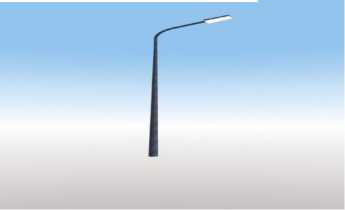 2) Скамья: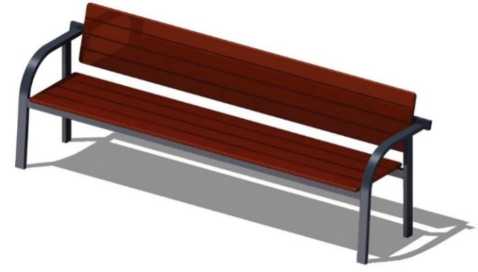 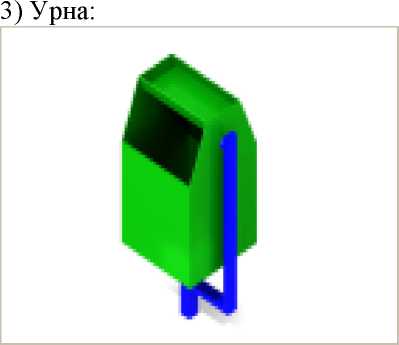 Приложение № 4к муниципальной программе «Формирование комфортной городской среды на 2018 - 2022 годы»ПЛАН МЕРОПРИЯТИЙпо выполнению муниципальной программы «Формирование комфортной городской среды на 2018 - 2022 годы»Примечание: в перечень мероприятий по благоустройству дворовых территорий и общественных территорий Вырицкого городского поселения, реализуемых в рамках настоящей программы включены работы по проектированию (разработке дизайн-проекта) и на проведение работ по строительному контролю - 2,14% от суммы или можно 1,1% на аукцион.Приложение № 5 к муниципальной программе «Формирование комфортной городской среды на 2018 - 2022 годы»Порядокаккумулирования и расходования средств заинтересованных лиц,направляемых на выполнение дополнительного перечня работ по
благоустройству дворовых территорий, и механизма контроля за ихрасходованиемОбщие положенияНастоящий Порядок аккумулирования и расходования средств заинтересованных лиц, направляемых на выполнение дополнительного перечня работ по благоустройству дворовых территорий, и механизма контроля за их расходованием (далее - Порядок), регламентирует процедуру аккумулирования средств заинтересованных лиц, направляемых на выполнение дополнительного перечня работ по благоустройству дворовых территорий Вырицкого городского поселения, механизм контроля за их расходованием, а также устанавливает порядок и форму участия (финансовое и (или) трудовое) граждан в выполнении указанных работ.Под заинтересованными лицами понимаются управляющие организации, товарищества собственников жилья, жилищные кооперативы и иные специализированные потребительские кооперативы, уполномоченное собственниками лицо (при непосредственном способе управления многоквартирным домом), многоквартирные дома которых подлежат благоустройству.Под формой трудового участия понимается неоплачиваемая трудовая деятельность заинтересованных лиц, имеющая социально полезную направленность, не требующая специальной квалификации и организуемая в качестве трудового участия заинтересованных лиц, организаций в выполнении дополнительного перечня работ по благоустройству дворовых территорий Вырицкого городского поселения.Под формой финансового участия понимается доля финансового участия заинтересованных лиц, организаций в выполнении дополнительного перечня работ по благоустройству дворовых территорий в размере 0,1%.2. Порядок финансового и (или) трудового участия заинтересованных лицУсловия и порядок финансового участия заинтересованных лиц, организаций в выполнении дополнительного перечня работ по благоустройству дворовых территорий определяется Администрацией Вырицкого городского поселения.Условия и порядок трудового участия заинтересованных лиц, организаций в выполнении дополнительного перечня работ по благоустройству дворовых территорий определяется Администрацией Вырицкого городского  поселения.Организация трудового участия, в случае принятия соответствующего решения Администрации Вырицкого городского поселения, осуществляется заинтересованными лицами в соответствии с решением общего собрания собственников помещений в многоквартирном доме, дворовая территория которого подлежит благоустройству, оформленного соответствующим протоколом общего собрания собственников помещений в многоквартирном доме.Организация трудового участия призвана обеспечить реализацию потребностей в благоустройстве соответствующей дворовой территории исходя из необходимости и целесообразности организации таких работ.Условия аккумулирования и расходования средствВ случае включения заинтересованными лицами в дизайн-проект благоустройства дворовой территории работ, входящих в дополнительный перечень работ по благоустройству дворовых территорий, денежные средства заинтересованных лиц перечисляются на лицевой счет, открытый Администрацией Вырицкого городского поселения.Администрация Вырицкого городского поселения заключает соглашение с заинтересованными лицами, принявшими решение о благоустройстве дворовых территорий, в которых определяются порядок и сумма перечисления денежных средств заинтересованными лицами.Объем денежных средств заинтересованных лиц определяется сметным расчетом по благоустройству дворовой территории.Перечисление денежных средств заинтересованными лицами осуществляется до начала работ по благоустройству дворовой территории.Ответственность за неисполнение заинтересованными лицами указанного обязательства определяется в заключенном соглашении.Администрация Вырицкого городского поселения обеспечивает учет поступающих от заинтересованных лиц денежных средств в разрезе многоквартирных домов, дворовые территории которых подлежат благоустройству.Администрация Вырицкого городского поселения обеспечивает ежемесячное опубликование на официальном сайте Вырицкого городского поселения в информационно телекоммуникационной системе «Интернет» данных о поступивших от заинтересованных лиц денежных средствах в разрезе многоквартирных домов, дворовые территории которых подлежат благоустройству.Администрация Вырицкого городского поселения ежемесячно обеспечивает направление данных о поступивших от заинтересованных лиц денежных средствах в разрезе многоквартирных домов, дворовые территории которых подлежат благоустройству, в адрес уполномоченной Общественной комиссии.Расходование аккумулированных денежных средств заинтересованных лиц осуществляется Администрацией Вырицкого городского поселения на финансирование дополнительного перечня работ по благоустройству дворовых территорий проектов, включенного в дизайн-проект благоустройства дворовой территории.Расходование аккумулированных денежных средств заинтересованных лиц осуществляется в соответствии с условиями соглашения на выполнение работ в разрезе многоквартирных домов, дворовые территории которых подлежат благоустройству.Администрация Вырицкого городского поселения осуществляет перечисление средств заинтересованных лиц на расчетный счет подрядной организации, открытый в учреждениях Центрального банка Российской Федерации или кредитной организации, после согласования актов приемки работ (услуг) по организации благоустройства дворовых территорий многоквартирных домов и на основании заключенных муниципальных контрактов, с лицами, которые уполномочены действовать от имени собственников помещений многоквартирных домов.Прием выполненных работ осуществляется на основании предоставленного подрядной организацией акта приемки работ (услуг) по организации благоустройства дворовых территорий многоквартирных домов представителем администрации Вырицкого городского поселения совместно с лицами, которые уполномочены действовать от имени собственников помещений многоквартирных домов, в течение 3 рабочих дней после выполнения работ и предоставления Акты приемки работ (услуг).Контроль за соблюдением условий порядкаКонтроль за целевым расходованием аккумулированных денежных средств заинтересованных лиц осуществляется Администрацией Вырицкого городского поселения в соответствии с бюджетным законодательством.Администрация Вырицкого городского поселения обеспечивает возврат аккумулированных денежных средств заинтересованным лицам в срок до 31 декабря текущего года при условии:экономии денежных средств, по итогам проведения конкурсных процедур;неисполнения работ по благоустройству дворовой территории многоквартирного дома по вине подрядной организации;не предоставления заинтересованными лицами доступа к проведению благоустройства на дворовой территории;возникновения обстоятельств непреодолимой силы;возникновения иных случаев, предусмотренных действующим законодательством.Приложение № 6 к муниципальной программе «Формирование комфортной городской среды на 2018 - 2022 годы»Порядокразработки, обсуждения, согласования с заинтересованными лицами и
утверждения дизайн-проектов благоустройства дворовых территорий,
включенных в муниципальную программу «Формирование комфортной
городской среды на 2018 - 2022 годы»Общие положенияНастоящий Порядок регламентирует процедуру разработки, обсуждения и согласования с заинтересованными лицами дизайн-проекта благоустройства дворовой территории многоквартирного дома, расположенного на территории Вырицкого городского поселения, а также их утверждение в рамках реализации муниципальной программы «Формирование комфортной городской среды на 2018 - 2022 годы» (далее - Порядок).Под дизайн-проектом понимается графический и текстовый материал, включающий в себя визуализированное изображение дворовой территории, представленный в нескольких ракурсах, с планировочной схемой, фото фиксацией существующего положения, с описанием работ и мероприятий, предлагаемых к выполнению (далее - дизайн проект).Содержание дизайн-проекта зависит от вида и состава планируемых к благоустройству работ. Это может быть, как проектная, сметная документация, так и упрощенный вариант в виде изображения дворовой территории или территории общего пользования с описанием работ и мероприятий, предлагаемых к выполнению.К заинтересованным лицам относятся: собственники помещений в многоквартирных домах, собственники иных зданий и сооружений, расположенных в границах дворовой территории и (или) территории общего пользования, подлежащей благоустройству (далее - заинтересованные лица).От имени Администрации взаимодействовать с заинтересованными лицами, либо их представителями в части обсуждения дизайн-проектов благоустройства дворовых территорий, включённых в муниципальную программу уполномочена общественная комиссия.Разработка дизайн-проектовДизайн - проект благоустройства дворовой территории выполняется в графической форме на основе функционального зонирования и определяет окончательное проектное решение благоустройства территории.Разработка дизайн-проекта в отношении дворовых территорий многоквартирных домов, расположенных на территории Вырицкого городского поселения, осуществляется в соответствии с Правилами благоустройства и санитарного содержания территории Вырицкого городского  поселения, требованиями Градостроительного кодекса Российской Федерации, а также действующими строительными, санитарными и иными нормами и правилами.Разработка дизайн-проекта в отношении дворовых территорий многоквартирных домов, расположенных на территории Вырицкого городского поселения осуществляется специализированной организацией в течение не более 30 (тридцати) рабочих дней со дня утверждения общественной комиссией протокола оценки (ранжирования) предложений заинтересованных лиц на включение в адресный перечень дворовых территорий в муниципальную программу.Разработка дизайн-проекта благоустройства дворовой территории многоквартирного дома осуществляется с учетом минимальных и дополнительных перечней работ по благоустройству дворовой территории, установленных Правительством Ленинградской области и утвержденных протоколом общего собрания собственников помещений в многоквартирном доме, в отношении которой разрабатывается дизайн-проект благоустройства.При подготовке дизайн-проекта благоустройства дворовой территории выполняются следующие действия:проведение визуального осмотра дворовой территории;определение участков территории двора, несущих определенную функциональную нагрузку: существующие парковки, детская площадка, зона отдыха, контейнерная площадка и т.д.;обсуждение возможного зонирования территории двора пользователями дворовой территории (собственниками помещений многоквартирного дома, жителями многоквартирного дома различных возрастных групп, включая жителей с ограниченными физическими возможностями, автовладельцев, собаководов, детей, подростков, пенсионеров);разделение дворовой территории на участки (функциональные зоны) с учетом: пожеланий пользователей дворовой территории, удобства использования участков, взаимосвязи участков (функциональных зон) пешеходными коммуникациями (тротуарами, дорожками, тропинками, пандусами, лестницами), с учетом развития объекта благоустройства (двора);предварительный выбор возможных к применению типов покрытий, освещения, озеленение и т.д.; уточнение размещения на дворовой территории элементов благоустройства, исходя из требований функциональных зон (ограждения, урны, скамьи, игровое и спортивное оборудование, опоры дворового освещения, озеленение, и т.д.);уточнение размеров и площадей функциональных зон, видов покрытий;подготовка графического материала.К дизайн-проекту оформляется сводная ведомость объемов работ с учетом элементов благоустройства и конкретных объемов.Расчет стоимости работ выполняется в виде сметной документации исходя из сводной ведомости объемов работ и единичных расценок на текущий год.Обсуждение, согласование и утверждение дизайн-проектаВ целях обсуждения, согласования и утверждения дизайн-проекта благоустройства дворовой территории многоквартирного дома, Администрация Вырицкого городского поселения уведомляет представителя (представителей) заинтересованных лиц, который вправе действовать в интересах всех собственников помещений в многоквартирном доме, придомовая территория которого включена в адресный перечень дворовых территорий программы (далее -представитель заинтересованных лиц), о готовности дизайн-проекта в течение 3-х рабочих дня со дня изготовления дизайн-проекта.Представитель заинтересованных лиц обеспечивает обсуждение, согласование дизайн-проекта благоустройства дворовой территории многоквартирного дома, для дальнейшего его утверждения в срок, не превышающий 5 рабочих дней.Утверждение дизайн-проекта благоустройства дворовой территории многоквартирного дома осуществляется Администрацией Вырицкого городского поселения в течение двух рабочих дней со дня согласования дизайн-проекта дворовой территории многоквартирного дома представителем заинтересованных лиц.Дизайн-проект на благоустройство дворовой территории многоквартирного дома утверждается в двух экземплярах, в том числе один экземпляр передается представителю заинтересованных лиц.Все работы по разработке, согласованию и утверждению дизайн проектов благоустройства дворовых территорий, включённых в муниципальную программу, Администрация Вырицкого городского поселения должна завершить в срок до 01 ноября года подачи заявки на включение в Программу.По утвержденным дизайн-проектам Администрацией Вырицкого городского поселения в течение 10 (десяти) рабочих дней осуществляется расчет сметной стоимости работ по благоустройству дворовых территории.Администрация Вырицкого городского поселения осуществляет расчет сметной стоимости работ по благоустройству всех дворовых территорий, включённых в муниципальную программу.Приложение № 7 к муниципальной программе «Формирование комфортной городской среды на 2018 - 2022 годы»Нормативная стоимость (единичные расценки) работ по благоустройству дворовых территорий, входящих в минимальный перечень работНормативная стоимость (единичные расценки) работ по благоустройству
дворовых территорий, входящих в перечень дополнительных работОтветственный исполнитель муниципальной программыАдминистрация Вырицкого городского поселенияСоисполнители, участники муниципальной программыПодрядные организацииЦели и задачи муниципальной программыЦель:Повышение уровня благоустройства нуждающихся в благоустройстве территорий общего пользования Вырицкого городского поселения, а также дворовых территорий многоквартирных домов.Задачи:организация мероприятий по благоустройству нуждающихся в благоустройстве территорий общего пользования;организация мероприятий по благоустройству нуждающихся в благоустройстве дворовых территорий многоквартирных домов;повышение уровня вовлеченности заинтересованных граждан, организаций в реализацию мероприятий по благоустройству нуждающихся в благоустройстве территорий общего пользования, а также дворовых территорий многоквартирных домов.Основные мероприятия муниципальной программыБлагоустройство дворовых территорий;Благоустройство общественных территорий (площадей, улиц, пешеходных зон, скверов, парков, иных территорий).Примечание: в перечень мероприятий по благоустройству дворовых территорий, реализуемых в рамках настоящей программы включены работы по проектированию (разработке дизайн-проекта) и на проведение работ по строительному контролю.Основные показатели муниципальной программыУвеличение доли благоустроенных дворовых территорий в Вырицком городском поселении;Увеличение доли благоустроенных общественных территорий.Доля финансового участия заинтересованных лиц в выполнении дополнительного перечня работ по благоустройству дворовых территорий заинтересованных лиц.Доля трудового участия в выполнении дополнительного перечня работ по благоустройству дворовых территорий заинтересованных лиц.Объемы финансирования муниципальной программы по годам реализации, тыс.руб.ВСЕГО: В том числе:2018 – 1 000,0;  из них: федеральный бюджет: 0; областной бюджет: 0; местный бюджет: 1 000,0; внебюджетные источники: 02019 – 1 000,0; из них: федеральный бюджет: 0; областной бюджет: 0; местный бюджет: 1 000,0; внебюджетные источники: 02020 – 1 000,0 ;из них: федеральный бюджет: 0; областной бюджет: 0; местный бюджет: 1 000,0; внебюджетные источники: 02021 – 1 000,0; из них: федеральный бюджет: 0; областной бюджет: 0; местный бюджет:1 000,0; внебюджетные источники: 02022 – 1 000,0; из них: федеральный бюджет: 0; областной бюджет: 0; местный бюджет: 1 000,0; внебюджетные источники: 0ПоселениеНаселенный пунктНаселение, чел.ПоселениеНаселенный пунктНаселение, чел.125Вырицкое ГПБольшие Слудицы, дер.5Вырицкое ГПБорисово, дер.13Вырицкое ГПВведенское, дер.47Вырицкое ГПВоцко, дер.1Вырицкое ГПВырица, г.п.12 535Вырицкое ГПГорки, дер.103Вырицкое ГПДальний, пос.12Вырицкое ГПЗагуляево, хутор12Вырицкое ГПКаушта, дер.33Вырицкое ГПКлетно, дер.6Вырицкое ГПКремено, дер.3Вырицкое ГПМалые Слудицы, дер.9Вырицкое ГПМины, дер.1 022Вырицкое ГПНестерково, дер.10Вырицкое ГПНикольское, дер.142Вырицкое ГПНовинка, дер.24Вырицкое ГПНовинка, пос.147Вырицкое ГПОзерешно, дер.40Вырицкое ГПОльховец, дер.9Вырицкое ГППорожек, дер.25Вырицкое ГПРакитино, дер.6Вырицкое ГПСавкино, дер.10Вырицкое ГПСлудицы, п.ст.79Вырицкое ГПТарасино, дер.5Вырицкое ГПХаймино, дер.16Вырицкое ГПЧаща, дер.5Вырицкое ГПЧаща, пос.162№ строкиНаименование цели (целей) и задач, целевых показателейЕдиницаизмеренияЗначение целевого показателяЗначение целевого показателяЗначение целевого показателяЗначение целевого показателяЗначение целевого показателя№ строкиНаименование цели (целей) и задач, целевых показателейЕдиницаизмерения20182019202020212022123456781Задача 1: Повышение уровня благоустройства дворовых территорий п.Вырица, д.МиныЗадача 1: Повышение уровня благоустройства дворовых территорий п.Вырица, д.МиныЗадача 1: Повышение уровня благоустройства дворовых территорий п.Вырица, д.МиныЗадача 1: Повышение уровня благоустройства дворовых территорий п.Вырица, д.МиныЗадача 1: Повышение уровня благоустройства дворовых территорий п.Вырица, д.МиныЗадача 1: Повышение уровня благоустройства дворовых территорий п.Вырица, д.МиныЗадача 1: Повышение уровня благоустройства дворовых территорий п.Вырица, д.Мины1.1Увеличение доли благоустроенных дворовых территорий На % к предыд ущему отчетномупериоду75.083.387,591,6100,02Задача 2: Повышение уровня благоустройства общественных территорий (парков, скверов, набережных и т.д.)Задача 2: Повышение уровня благоустройства общественных территорий (парков, скверов, набережных и т.д.)Задача 2: Повышение уровня благоустройства общественных территорий (парков, скверов, набережных и т.д.)Задача 2: Повышение уровня благоустройства общественных территорий (парков, скверов, набережных и т.д.)Задача 2: Повышение уровня благоустройства общественных территорий (парков, скверов, набережных и т.д.)Задача 2: Повышение уровня благоустройства общественных территорий (парков, скверов, набережных и т.д.)Задача 2: Повышение уровня благоустройства общественных территорий (парков, скверов, набережных и т.д.)2.1Увеличение доли благоустроенных общественных территорийНа % к предыд ущему отчетномупериоду204060801003Задача 3: Повышение уровня вовлеченности заинтересованных граждан, организаций в реализацию мероприятий по благоустройству территорий Задача 3: Повышение уровня вовлеченности заинтересованных граждан, организаций в реализацию мероприятий по благоустройству территорий Задача 3: Повышение уровня вовлеченности заинтересованных граждан, организаций в реализацию мероприятий по благоустройству территорий Задача 3: Повышение уровня вовлеченности заинтересованных граждан, организаций в реализацию мероприятий по благоустройству территорий Задача 3: Повышение уровня вовлеченности заинтересованных граждан, организаций в реализацию мероприятий по благоустройству территорий Задача 3: Повышение уровня вовлеченности заинтересованных граждан, организаций в реализацию мероприятий по благоустройству территорий Задача 3: Повышение уровня вовлеченности заинтересованных граждан, организаций в реализацию мероприятий по благоустройству территорий 3.1.Доля финансового участия заинтересованных лиц в выполнениидополнительного перечня работ по благоустройству дворовых территорий заинтересованных лиц%0,1% от стоимос тиработ0,1% от стоимос тиработ0,1% от стоимос тиработ0,1% от стоимости работ0,1% от стоимост и работ3.2.Доля трудового участия в выполнениидополнительного перечня работ по благоустройству дворовых территорий заинтересованных лиц%Неменее 2% от стоимос тиработНеменее 2% от стоимос тиработНеменее 2% от стоимос тиработНе менее 2% от стоимости работНе менее 2% от стоимост и работ№п/пНаименование норматива финансовых затрат на благоустройствоЕдиница измеренияНормативы финансовых затрат на 1 единицу измерения, с учетом НДС (руб.)1.Стоимость ремонта асфальтобетонного покрытия дворовых проездовм2850,002.Обеспечение освещение дворовых территорий1 шт.32176,003.Стоимость установки скамьи1 штука2750,004.Стоимость установки урны для мусора1 штука1500,00№Наименование норматива финансовых затрат на благоустройство, входящих в состав минимального перечня работЕдиницаизмеренияНормативы финансовых затрат на 1 единицу измерения, с учетом НДС (руб.)1Стоимость ремонта бортового камням2950,002Стоимость ремонта асфальтового покрытия тротуарам2910,003Стоимость ремонта плиточного покрытия тротуарам22650,004Стоимость установки скамьи1 шт.2750,005Стоимость установки урны1 шт.1500,006Стоимость установка светильника1 шт.32176,00Объемы финансирования муниципальной программы по годам реализации, тыс. рублей20182019202020212022ВСЕГО,в том числе: федеральный бюджетобластной бюджетместный бюджет1 0001 0001 0001 0001 000внебюджетные источники№п/пАдресНаименование мероприятия по благоустройству дворовой территорииОбъем в натуральных показателях, ед.изм.Численность проживающих собственников жилых помещений в многоквартирном домеОбъем средств,направленных на финансирование мероприятий,руб.Объем средств,направленных на финансирование мероприятий,руб.Объем средств,направленных на финансирование мероприятий,руб.Объем средств,направленных на финансирование мероприятий,руб.Объем средств,направленных на финансирование мероприятий,руб.№п/пАдресНаименование мероприятия по благоустройству дворовой территорииОбъем в натуральных показателях, ед.изм.Численность проживающих собственников жилых помещений в многоквартирном домеВсегоФБОБМБВнебюджетные источники2018 год2018 год2018 год2018 год2018 год2018 год2018 год2018 год2018 год2018 год2019 год2019 год2019 год2019 год2019 год2019 год2019 год2019 год2019 год2019 год2020 год2020 год2020 год2020 год2020 год2020 год2020 год2020 год2020 год2020 год2021 год2021 год2021 год2021 год2021 год2021 год2021 год2021 год2021 год2021 год2022 год2022 год2022 год2022 год2022 год2022 год2022 год2022 год2022 год2022 год№п/пНаименование,месторасположениеНаименование мероприятия по благоустройствуОбъем внатуральных показателях, ед. изм.Объем средств,направленных на финансирование мероприятий, руб.Объем средств,направленных на финансирование мероприятий, руб.Объем средств,направленных на финансирование мероприятий, руб.Объем средств,направленных на финансирование мероприятий, руб.Объем средств,направленных на финансирование мероприятий, руб.№п/пНаименование,месторасположениеНаименование мероприятия по благоустройствуОбъем внатуральных показателях, ед. изм.ВсегоФБОБОБМБ2018 год2018 год2018 год2018 год2018 год2018 год2018 год2018 год2018 год2019 год2019 год2019 год2019 год2019 год2019 год2019 год2019 год2019 год2020 год2020 год2020 год2020 год2020 год2020 год2020 год2020 год2020 год2021 год2021 год2021 год2021 год2021 год2021 год2021 год2021 год2021 год2022 год2022 год2022 год2022 год2022 год2022 год2022 год2022 год2022 год№строкиНаименование мероприятия/ Источники расходов на финансированиеОбъем расходов на выполнение мероприятия за счет всех источников ресурсного обеспечения, тыс. рублейОбъем расходов на выполнение мероприятия за счет всех источников ресурсного обеспечения, тыс. рублейОбъем расходов на выполнение мероприятия за счет всех источников ресурсного обеспечения, тыс. рублейОбъем расходов на выполнение мероприятия за счет всех источников ресурсного обеспечения, тыс. рублейОбъем расходов на выполнение мероприятия за счет всех источников ресурсного обеспечения, тыс. рублей№строкиНаименование мероприятия/ Источники расходов на финансирование201820192020202120221234567Всего по муниципальной программе, в том числефедеральный бюджетобластной бюджетместный бюджет1 0001 0001 0001 0001 000внебюджетные источники1.Благоустройство дворовых территорий Вырицкого городского поселенияФедеральный бюджетОбластной бюджетМестный бюджет666,67666,67666,67666,67666,67Внебюджетные средства2.Благоустройство территорий Вырицкого городского поселения, в том числе территорий соответствующего назначения (площадей, набережных, улиц, пешеходных зон, скверов, парков, иных территорий)Федеральный бюджетобластной бюджетместный бюджет333,33333,33333,33333,33333,33внебюджетные средства№Наименование норматива финансовых затрат на благоустройство, входящих в состав минимального перечня работЕдиницаизмеренияНормативы финансовых затрат на 1 единицу измерения, с учетом НДС (руб.)1Стоимость ремонта бортового камням2950,002Стоимость ремонта асфальтового покрытия тротуарам2910,003Стоимость ремонта плиточного покрытия тротуарам22650,004Стоимость установки скамьи1 шт.2750,005Стоимость установки урны1 шт.1500,006Стоимость установка светильника1 шт.32176,00№п/пНаименование норматива финансовых затратЕдиницаизмеренияОриентировочная стоимость финансовых затрат на 1 единицу измерения, с учетом НДС (руб.)№п/пНаименование норматива финансовых затратЕдиницаизмерениялето зима1Уход за цветникамишт.850,002Уход за газонами1 м2550,003Изготовление качелиШт.10900,0075000,004Изготовление каруселиШт.26250,0037000,005Изготовление горки, песочницыШт.14850,0042500,006Изготовление игровых формШт.43000,0060000,007Изготовление детских игровых комплексовШт.41000,001185500,008Изготовление спортивного оборудованияШт.9600,00440000,009Изготовление спортивного комплексаШт.21000,0099000,0010Изготовление домиков, беседокШт.43000,0060000,0011Изготовление хозяйственного оборудованияШт.1290,0022500,00